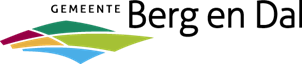 AANVRAAG TEGEMOETKOMING KOSTEN KINDEROPVANG SOCIAAL-MEDISCHE INDICATIEMet dit formulier kunt u een tegemoetkoming aanvragen voor de kosten van kinderopvang op grond van een sociaal-medische indicatie. U kunt in aanmerking komen voor deze tegemoetkoming als er sprake is van sociale en/of medische omstandigheden waardoor u niet in staat bent om zelf uw kind(eren) op te vangen. U bent een eigen (ouder)bijdrage verschuldigd, behalve als u een laag inkomen hebt. De hoogte van de ouderbijdrage is afhankelijk van uw inkomen.PERSOONLIJKE GEGEVENSStuur een kopie mee van een geldig paspoort of identiteitskaart (voor- en achterkant).GEGEVENS VAN PARTNERStuur een kopie mee van een geldig paspoort of identiteitskaart (voor- en achterkant).VOORLIGGENDE VOORZIENINGStuur een kopie mee van de beschikking kinderopvangtoeslag van de belastingdienst/beschikking Wlz/beschikking Jeugdwet.SOCIAAL MEDISCHE INDICATIEDe gemeente bepaalt de noodzaak van de kinderopvang op grond van een sociaal-medische indicatie aan de hand van een schriftelijk advies van het Sociaal Team van de gemeente Berg en Dal. In bepaalde situaties volstaat een indicatie van het CIZ (als u verblijft in het moeder/kind huis 24/7). Mogelijk wordt u al begeleid door één van beide instanties. In het advies moet vermeld zijn waarom de kinderopvang noodzakelijk is, voor welke periode en voor hoeveel uur per week. Stuur een kopie van een schriftelijk advies van het adviesorgaan mee met devolgende gegevens:reden voor kinderopvang volgens de onafhankelijke deskundige/instantie (onderbouwing noodzaak)aantal benodigde uren kinderopvang per week en duur van de kinderopvangWij wijzen u er op dat de gemeente bevoegd is af te wijken van de indicatie ten aanzien van de noodzaak en omvang van de kinderopvang.INKOMSTEN VAN U EN/OF UW PARTNERDe gemeente Berg en Dal gaat voor het berekenen van uw eigen bijdrage uit van het  toetsingsinkomen zoals dat ook door de belastingdienst wordt gehanteerd bij het berekenen van de hoogte van de kinderopvangtoeslag. Ouders met een inkomen dat valt in de eerste inkomensschijf van de VNG adviestabel ouderbijdrage peuterwerk hoeven geen ouderbijdrage te betalen. Neem hieronder het bruto jaarinkomen over van uw laatste (voorlopige) aanslag inkomstenbelasting. Heeft u geen (voorlopige) aanslag inkomstenbelasting volksverzekeringen neem dan het bruto jaarinkomen over van de jaaropgaaf van het afgelopen jaar. Heeft u ook geen jaaropgaaf maak dan een schatting van uw bruto jaarinkomen op basis van uw laatste loonstrook of uitkeringsspecificatie. Stuur een kopie (voor- en achterkant kopiëren) mee van de laatste (voorlopige) aanslag inkomstenbelasting dan wel de laatste jaaropgaaf dan wel de laatste loonstrook of uitkerings-specificatie van uzelf en uw eventuele partner. Stuur ook bewijsstukken mee van andere inkomsten (bijvoorbeeld alimentatie).GEGEVENS KIND(EREN)Vermeld hieronder de gegevens van de kind(eren) waarvoor u een tegemoetkoming inde kosten voor kinderopvang aan wilt vragen.GEGEVENS KINDERDAGVERBLIJF / GASTOUDERHet kinderdagverblijf of gastouder moet geregistreerd staan in het Landelijk Register Kinderopvang en Peuterspeelzalen (LRKP) Stuur een kopie mee van het contract of de offerte van de kinderopvangorganisatie.       8. 	BETALINGAls uw aanvraag wordt toegekend dan: wordt de tegemoetkoming in de kosten van de kinderopvang uitbetaald aan de kinderopvangorganisatie;betaalt u zelf de eigen (inkomensafhankelijke) bijdrage aan de kinderopvangorganisatie.Denkt u er goed aan dat u eventuele wijzigingen direct aan ons doorgeeft. Als u minder opvang heeft gebruikt moet u het teveel ontvangen geld terugbetalen.VERKLARING EN ONDERTEKENINGIk verklaar/wij verklaren dit formulier geheel naar waarheid te hebben ingevuld; er is niets verzwegen. Teveel verstrekte tegemoetkoming als gevolg van het geven van onjuiste informatie wordt altijd teruggevorderd. Ik verklaar/wij verklaren hierbij alle gevraagde bewijsstukken te hebben bijgevoegd. Ik machtig/wij machtigen hierbij burgemeester en wethouders van de gemeente om de door mij verstrekte gegevens op juistheid te controleren.Als er iets in mijn/onze situatie verandert, dan geef ik / geven wij dat direct door aan de gemeente Berg en Dal.Lees dit eerstU wordt verzocht het aanvraagformulier volledig en in blokletters in te vullen en datgene aan te kruisen wat op uw situatie van toepassing is. Ook de gegevens van uw eventuele partner moeten op dit formulier ingevuld worden. Uw partner is degene met wie u een gezamenlijke huishouding voert, gehuwd of ongehuwd, ongeacht het geslacht. Zowel u als uw partner moeten dit formulier ondertekenen. Stuur vervolgens het formulier, samen met alle benodigde documenten naar de gemeente Berg en Dal, Postbus 20, 6560 AA Groesbeek, t.a.v. afdeling Sociale Zaken, Cluster inkomen, onder vermelding van "aanvraag kinderopvang SMI".Achternaam Voorletters Geslacht Man       Vrouw                                   GeboortedatumBurgerservicenummerStraat en huisnummerPostcode en PlaatsTelefoonnummerE-mailadresWoont u gehuwd of ongehuwd samen ?       Ja > vul verder in      Nee > ga naar vraag 3                         Achternaam Voorletters Geslacht Man       Vrouw                                                          GeboortedatumBurgerservicenummerOntvangt u kinderopvangtoeslag van de belastingdienst, bijvoorbeeld omdat u en/of uw partner werken, studeren, een traject naar werk of een inburgeringscursus volgen? Ja,               Nee                       Zo ja, bedrag:  €                   per maandKunt u gebruik maken van een andere mogelijkheid om in de (kosten van) kinderopvang te voorzien, zoals via Wlz, Jeugdwet, de peuterspeelzaal, ouders of kennissen? Ja                Nee                           Zo ja, geef aan op welke wijze in de (kosten van) kinderopvang wordt voorzien of kan worden voorzien. Adviesorgaan  Sociaal Team               CIZ  Bruto jaarinkomen€ Bruto jaarinkomen partner€Eerste kindTweede kindDerde kindVoorlettersAchternaamGeboortedatumBurgerservicenummerCo-ouderschap Zo ja, wanneer is kind bij u? Ja      Nee madiwodovr Ja      Nee madiwodovr Ja      Nee     madiwodovr Naam kinderdagverblijfBegindatum opvangEinddatum opvangAantal uren opvang per Week      Maand Week      Maand Week      Maand     Uurtarief €€€Kosten per maand€€€  Type opvang Kinderdagverblijf Buitenschoolse opvang GastouderNaam organisatieNaam vestigingStraat en huisnummerPostcode en plaatsContactpersoonTelefoonnummerBankrekeningnummer (IBAN)Ten name vanDatumUw handtekeningHandtekening van uw partner